Уважаемые родители! Предлагаем Вам вместе с детьми  собрать фигурку цыплёнка-сделать  «семью» -найти сказки, в которых цыплята -курочки--петушки  являются главными героями. -найти стихи, загадки про цыплят-найти иллюстрации цыплят-курочек-петушковМатериалы:
Красная бумага для носиков, черная для глаз, квадратные листы желтой двухсторонней бумаги .
На фото представлены большая мама курица выполненный из квадрата 12х12 см., и маленькие цыплятки из квадратиков 7х7 см. Маленькие смотрятся поаккуратнее, к тому же их можно использовать как украшения для пасхального стола, разложив их рядом с тарелками.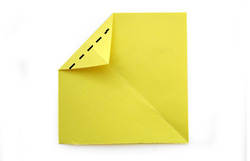 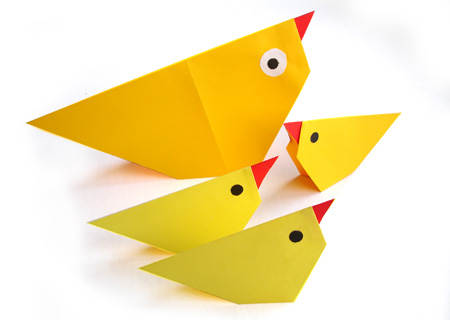  Наклейте носик и глазки на полученную модель и цыпленок из бумаги готов. 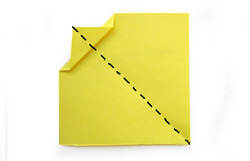 1. Квадратный лист сложите по диагонали, хорошо загните линию сгиба и разверните обратно в исходное положение. При помощи дырокола сделайте два черных глазика. От красной бумаги отрежьте уголок для носика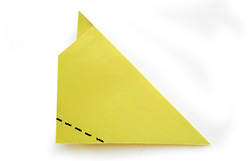 2. Теперь верхний левый угол загните в сторону центра, но не доходя до него 1/3 расстояния половины диагонали. Можете для удобства разделить простым карандашом половину диагонали квадрата на три части.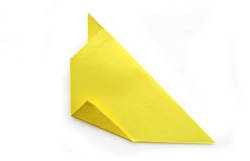 3. Загните тот же угол теперь в обратном направлении используя новую линию сгиба (см. фото).4. Сложите квадрат по отмеченной раннее диагонали. У нас получился носик.5. Нижний левый край полученного треугольника загните асимметрично наверх, намечая линию сгиба. Теперь разогните и вогните полученные треугольники внутрь цыпленка.